I know you and you know me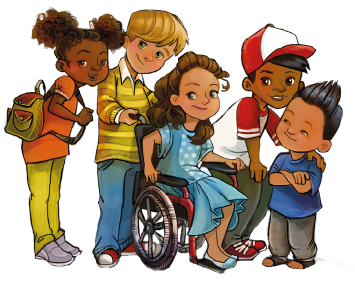 We are as different as the sun and the sea I know you, and you know me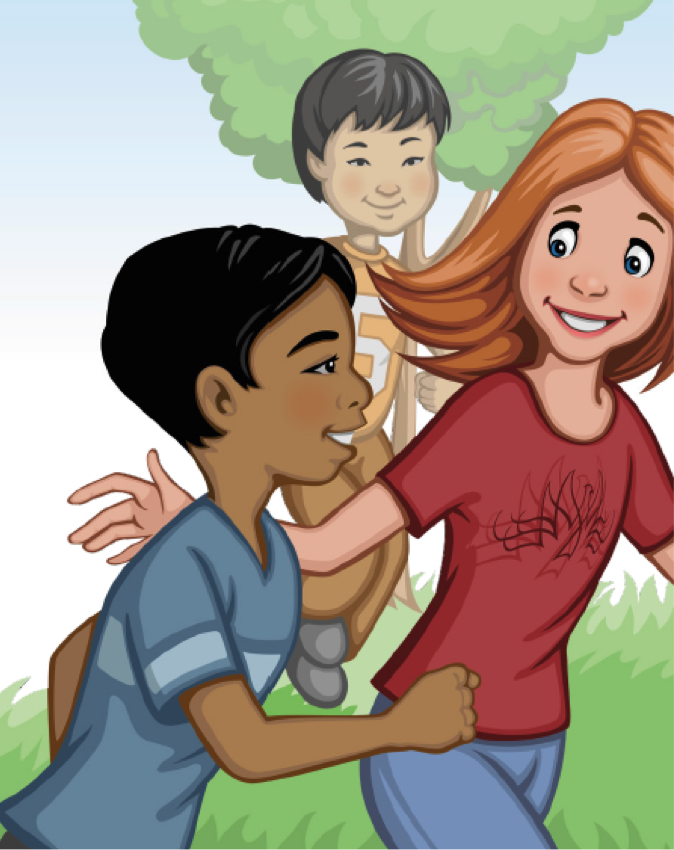 And that's the way it’s supposed to beI help you, and you help me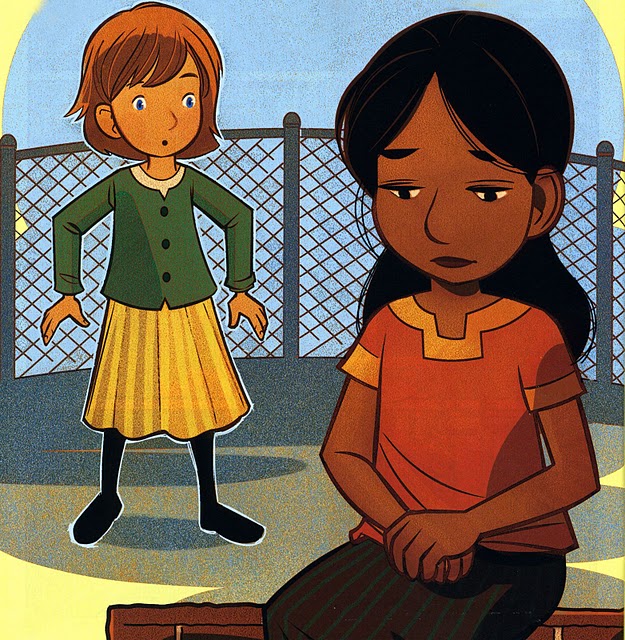 We learn from problems and we're starting to see I help you and you help me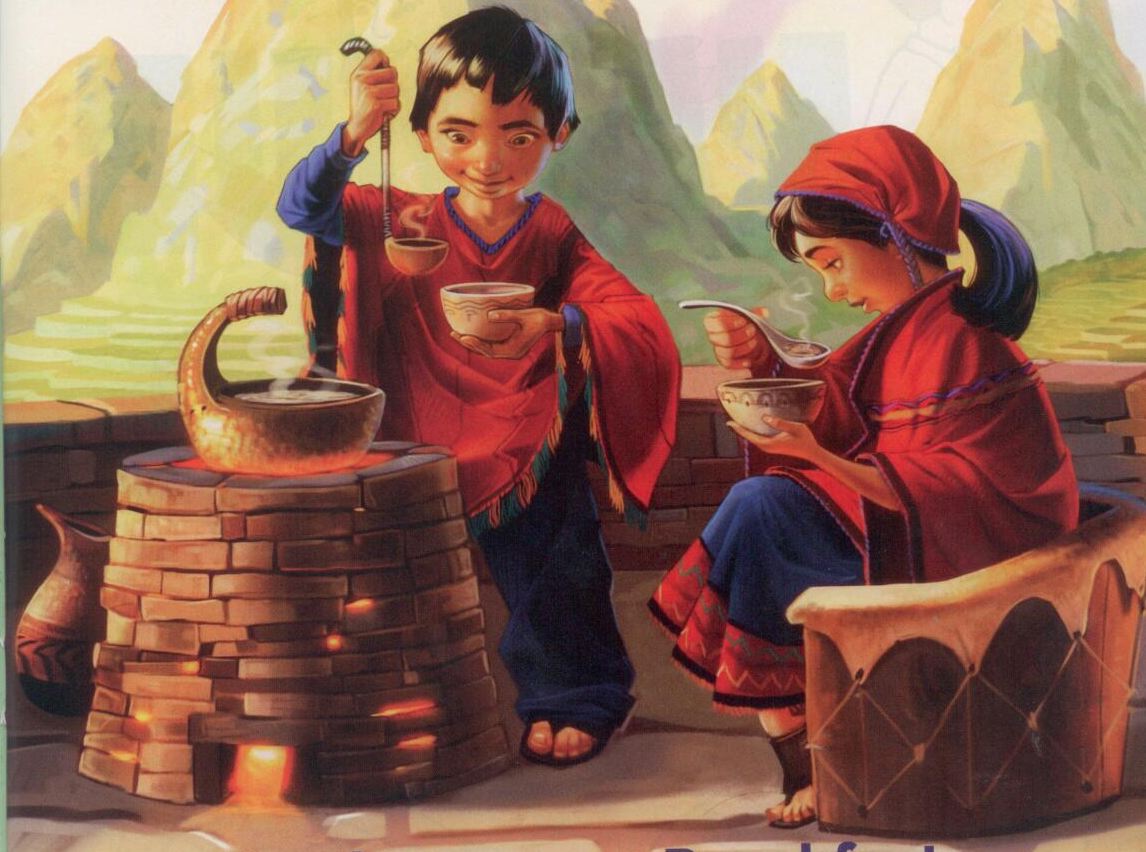 And that's the way it’s supposed to beI love you, and you love me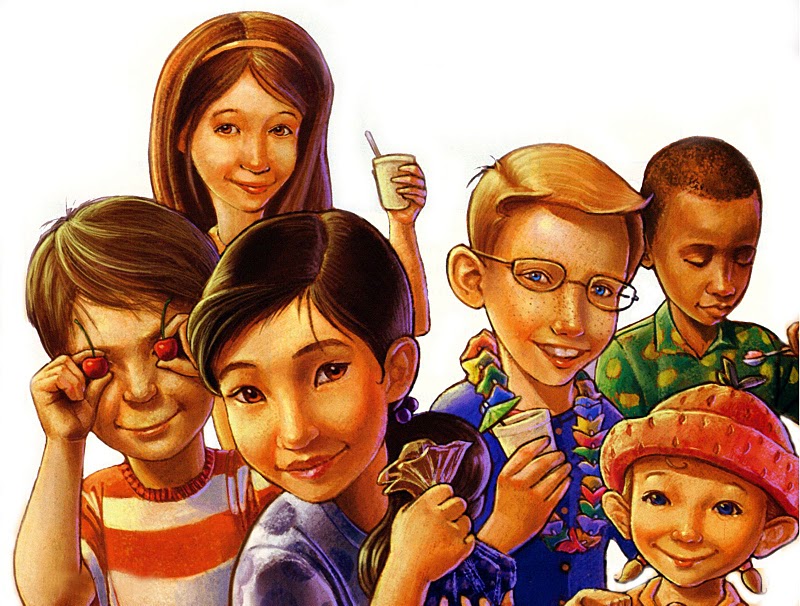 We reach together for the best we can be I love you, and you love me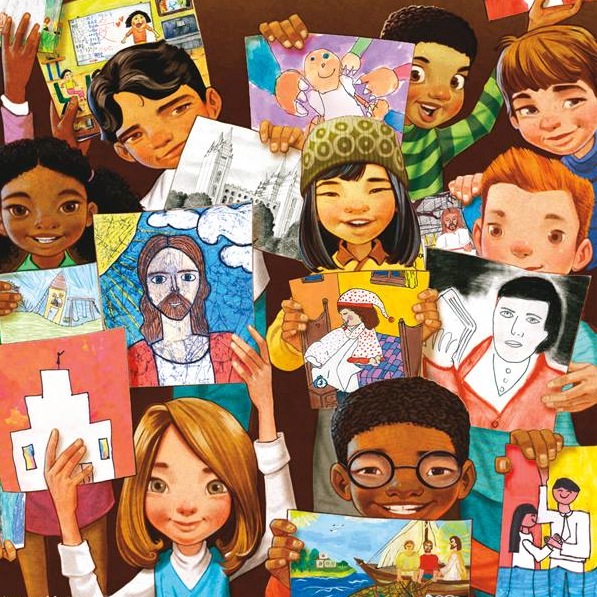 And that's the way it’s supposed to be